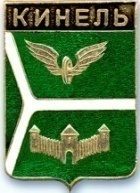 ДУМА ГОРОДСКОГО ОКРУГА КИНЕЛЬ САМАРСКОЙ ОБЛАСТИРЕШЕНИЕРассмотрев предложенные изменения в бюджет городского округа Кинель Самарской области на 2021 год и на плановый период 2022 и 2023 годов, Дума городского округа Кинель Самарской областиРЕШИЛА: 1. Внести  в  решение Думы  городского округа Кинель  Самарской области от 17.12.2020 г. № 29 «О бюджете городского округа Кинель на 2021 год и на плановый период 2022 и 2023 годов» (в редакции от 28.01.2021г.) следующие изменения: В пункте 1:в абзаце втором цифру «1936337» заменить цифрой «2048011»;в абзаце третьем цифру «1960193» заменить цифрой «2150354»;в абзаце четвертом цифру  «23856» заменить  цифрой «102343». В пункте 2:в абзаце втором цифру «989813» заменить цифрой «1022576»;в абзаце третьем цифру «989813» заменить цифрой «1001576»;в абзаце четвертом слово «дефицит» и цифру «0» заменить  словом «профицит» и цифрой «21000» соответственно. В пункте 3:в абзаце втором цифру «662117» заменить цифрой «733683»;в абзаце третьем цифру «642117» заменить цифрой «692683»;в абзаце четвертом цифру  «20000» заменить  цифрой «41000». В пункте 6:в абзаце втором цифру «1509952» заменить цифрой «1621732»;в абзаце третьем цифру «561651» заменить цифрой «573414»;в абзаце четвертом цифру «213519» заменить цифрой «264085». В пункте 7:в абзаце втором цифру «1509952» заменить цифрой «1621952», цифру «1300648» заменить цифрой «1412426»;в абзаце третьем цифру «561651» заменить цифрой «573414», цифру «347257» заменить цифрой «359020»;в абзаце четвертом цифру «213519» заменить цифрой «264085», цифру «24801» заменить цифрой «75367».1.6. В пункте 13:в абзаце втором цифру «13456» заменить цифрой «95456». В пункте 21:в абзаце втором цифру «35000» заменить цифрой «77000»;в абзаце третьем цифру  «35000» заменить  цифрой «56000»;в абзаце четвертом цифру  «10000» заменить  цифрой «15000».1.8. В пункте 22:в абзаце четвертом цифру «3854»   заменить цифрой «6854» .в абзаце четвертом цифру «3593»   заменить цифрой «6593»;в абзаце четвертом цифру «4060»   заменить цифрой «5060».1.9. В приложении 1 «Перечень главных администраторов доходов бюджета городского  округа   Кинель  Самарской  области »  после  строки  «добавить строку  следующего содержания:».1.10. Приложение  4  «Ведомственная структура  расходов бюджета городского округа на 2021 год» изложить в новой редакции согласно Приложению 1 к настоящему решению.1.11. Приложение  5  «Ведомственная структура расходов бюджета городского округа на  плановый период 2022 и 2023 годов» изложить в новой редакции согласно Приложению 2 к настоящему решению.                                                                                                              1.12. Приложение  6  «Распределение  бюджетных  ассигнований по разделам, подразделам, целевым статьям (муниципальным программам городского округа и непрограммным направлениям деятельности), группам и подгруппам видов расходов классификации  расходов бюджета городского округа на 2021 год» изложить в новой редакции согласно Приложению 3 к настоящему решению.1.13. Приложение  7  «Распределение  бюджетных  ассигнований по разделам, подразделам, целевым статьям (муниципальным программам городского округа и непрограммным направлениям деятельности), группам и подгруппам видов расходов классификации  расходов бюджета городского округа на  плановый  период 2022 и 2023 годов» изложить в новой редакции согласно Приложению 4 к настоящему решению.1.14. Приложение  8  «Источники   внутреннего   финансирования дефицита  бюджета городского округа на 2021 год» изложить в новой редакции согласно Приложению 5 к настоящему решению.1.15. Приложение  9  «Источники   внутреннего   финансирования дефицита  бюджета городского округа на плановый  период 2022 и 2023 годов» изложить в новой редакции согласно Приложению 6 к настоящему решению.1.16. Приложение  10  «Программа муниципальных внутренних заимствований городского округа на  2021год и плановый период 2022 и 2023 годов» изложить в новой редакции согласно Приложению 7 к настоящему решению.1.17. Приложение 11 «Программа (прогнозный план) приватизации муниципального имущества на 2021 год» изложить в новой редакции согласно Приложению 8 к настоящему решению.          2. Официально опубликовать настоящее решение. 3. Настоящее решение вступает в силу на следующий день после  дня его официального опубликования.Председатель Думы городского округа                                        Кинель Самарской области                                                         А.А. СанинИ.о.Главы городского округа Кинель                                       Самарской области    				                                  А.А.Прокудин	                        . Кинель, ул. Мира, д. 42а. Кинель, ул. Мира, д. 42а. Кинель, ул. Мира, д. 42а. Кинель, ул. Мира, д. 42а. Кинель, ул. Мира, д. 42а. Кинель, ул. Мира, д. 42а. Кинель, ул. Мира, д. 42аТел. 2-19-60, 2-18-80Тел. 2-19-60, 2-18-80Тел. 2-19-60, 2-18-80«16»марта2021г.г.№44О внесении изменений в решение Думы городского округа Кинель Самарской области от 17.12.2020 г. № 29 «О бюджете городского округа Кинель Самарской области  на 2021 год и на плановый период 2022 и 2023 годов» (в редакции от 28.01.2021г.)9092 02 35260 04 0000 150Субвенции  бюджетам городских округов на выплату единовременного пособия при всех  формах устройства  детей,  лишенных родительского  попечения, в семью9092 02 35469 04 0000 150Субвенции бюджетам городских округов на проведение Всероссийской переписи населения 2020 года